Нас водила молодость В сабельный поход,Нас бросала молодость На кронштадтский лед.Время неудержи-мо движется вперед. Тем, кому сегодня 17 лет ,трудно предста-вить живую историю 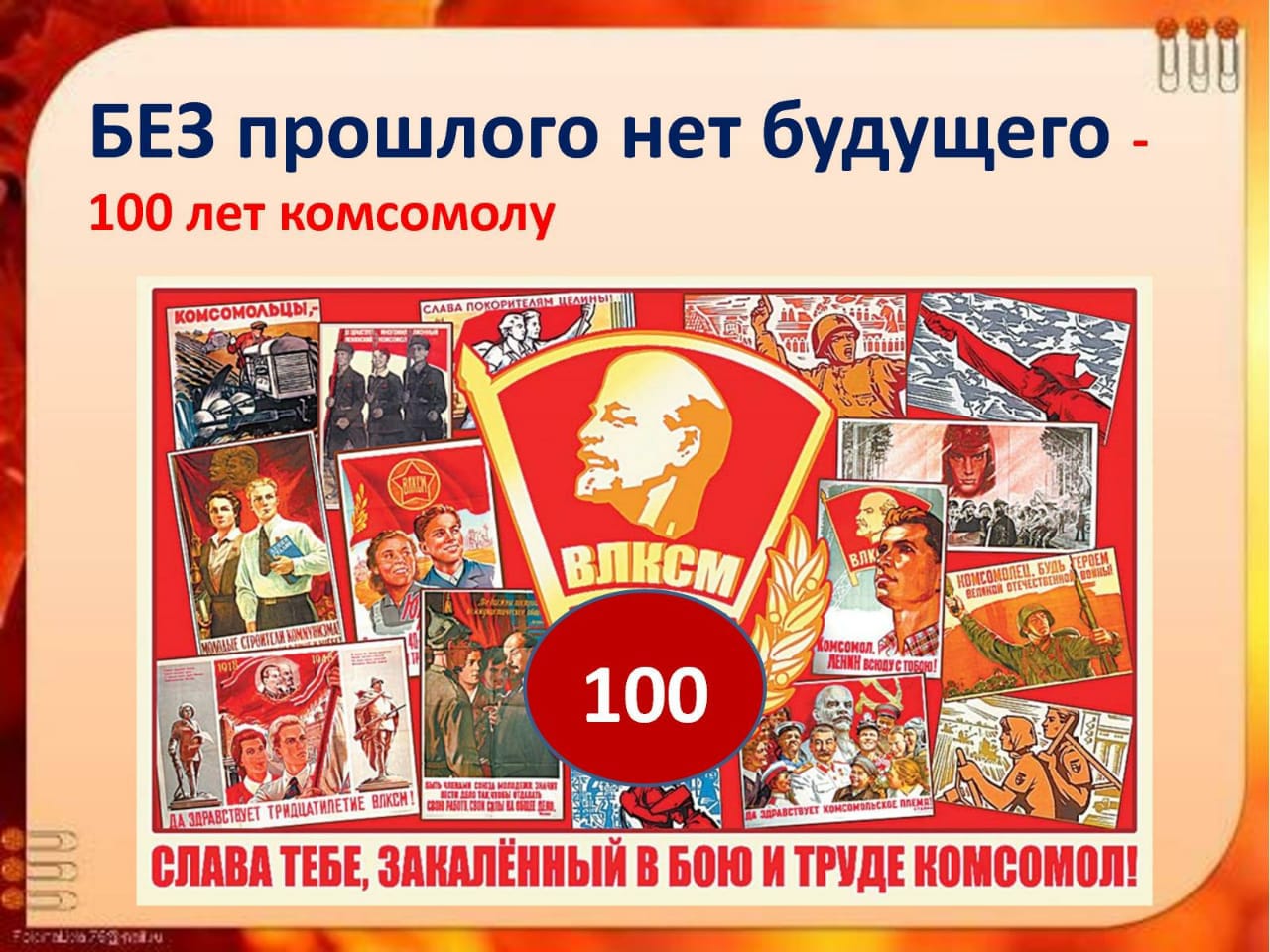 нашего народа, опыт его нелегкой борьбы, цену великих побед. Вот уже прошло 100 лет со дня образования самой значительной молодежной организации планеты – Всесоюзного  ленинского коммунистического  союза молодежи. 100-летие комсомола не просто дата, а биография, которая складывается из славных дел нескольких поколений комсомольцев. История комсомола - живой и страстный документ. Перелистывая его страницы, мы ощущаем дыхание эпохи, видим неповторимую связь времен и поколений. 1918 год. ЦКРКП (б) организовал специальное бюро по подготовке  первого  съезда союзов молодежи.29 октября 1918 года открылся первый съезд союзов молодежи. Этот день считается днем рождения комсомола. Комсомольская организация в нашей республике зародилась в том же грозном 1918 году. 15 декабря официально во Владикавказском городском комитете РКП(б) был утвержден устав коммунистического Союза Молодежи «Спартак». "Спартак" ставил перед собой задачу -подготовить для партии надежную смену "честных и сознательных работников в деле строительства новой красивой социалистической жизни в царстве труда.Школьная  газета«Нас водила молодость» к 100-летию комсомола.Первые комсомольцы республики были верны своей революционной клятве, с оружием в руках сражались в деникинском подполье. Бойцов Терской республики ветры революции носили по степям Украины, опаленным берегам Тихого Дона и Волги, снегам Урала и Сибири, сопкам Дальнего Востока. Многие из них сложили свои головы за новую счастливую жизнь. Алагирская комсомольская организация была создана в мае 1920 года. У ее истоков стояли Константин Таболов, Григорий Гониев, Солтан Ханаев, Александр Толпаров, Иван Гозюмов, Варка Кулаева, Батырбек Цогоев, Дакка и Бабола Таболовы. Это были мужественные люди.Велика роль первых комсомольцев Алагира в просвещении населения. В Салугарданской школе они организовали избу-читальню, учили народ грамоте, внедряли в жизнь культуру быта.Первым трудовым экзаменом явилось строительство железной дороги Дарг-Кох – Алагир, которое проводилось по постановлению Совнаркома, подписан-ного В. И. Лениным. По существу это была первая ударная комсомольская стройка в республике.Среди тех, кто  вписал яркие страницы в летопись Северо-Осетинской комсомольской организации, была  и наша землячка Ольга Цомаева. 20 сентября 1920 года ей вручили комсомольский билет под №17, который ныне хранится в Республиканском музее краеведения. Её заслуга не только в том, что она была одной из первых горянок-комсомолок, но и в том, что она сумела повести за собой других. Благодаря Ольге не один десяток молодых горянок вступил  в ряды комсомола В 1921 году во Владикавказе проходил первый съезд женщин-горянок. В числе выступивших на нем была и Ольга Цомаева. Её именем названа одна из улиц нашего города. 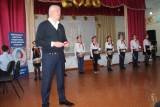 Суровым испытанием для всего советского народа, его молодого поколения явилась Великая Отечествен-ная война. Через 3 дня после нападения фашистской Германии на СССР 25 июня 1941 года Северо-Осетинский обком комсомола обратился с призывом к молодежи выступить на защиту Отечества. Комсомол, вся советская молодёжь по зову Коммунистической партии выступили на борьбу с немецко-фашистскими захватчиками. Беспримерный героизм проявили члены подпольных комсомольских организаций — "Молодой гвардии" (Краснодон), «Партизанской искры" (Николаевская область) и др. Имена членов ВЛКСМ, павших в борьбе с фашистскими захватчиками, стали символом смелости, мужества, героизма. 7 тысяч из них получили звание Героя Советского Союза. Навсегда останутся в памяти людей имена молодых героев –Николая Гастелло, Зои Космодемьянской, Александра Матросова, Олега Кошевого.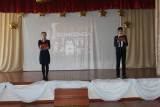 Более 4 тысяч комсомольцев-фронтовиков - сыновей и дочерей республики были награждены орденами и медалями СССР, а 20 членов ВЛКСМ удостоены звания героя Советского Союза. Среди них 7 братьев Газдановых,5 братьев Каллаговых, старший лейтенант А.Гагкаев и другие.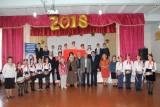 Многие отдали жизнь за свободу и честь своей Родины. Учительница из г. Алагира Чабахан Басиева за отказ сотрудничать с немецкими оккупантами была расстреляна. Фашисты расстреляли двух братьев-пионеров Гасановых из Чиколы Благодарная Осетия будет вечно помнить подвиг сибирского парня комсомольца Петра Барбашова, грудью закрывшего амбразуру вражеского дзота на подступах к столице республики.В 1959 году на 13 съезде ВЛКСМ прозвучал призыв к советской молодежи активно включиться в освоение целинных и залежных земель. Одной  из первых в Алагирском районе на призыв откликнулась Сима Агузарова, которая работала на стройке в горняцком поселке Верхний Згид и училась в сменной школе рабочей молодежи.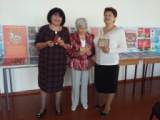 Даст прощальный гудок тепловоз,И умчатся студенты в дорогу.Целина казахстанская, ты уже ждешьНаш отряд боевой на подмогу.Птицеферма, коровники, склад для зернаБудут стройками нашими гулкими,Они будут подарком тебе, целина,От студентов моей республики. Комсомол не канул бесследно в Лету. Он останется в истории, как символ мужества, героизма, беззаветного служения молодежи своему отечеству.